НОД в подготовительной группе по теме: «Бабочка» ОО Художественно-эстетическое развитие.Цель: Создать социальную ситуацию  для обогащения и расширения художественного опыта детей с помощью нетрадиционной техники рисования –  «монотипия». Задачи: -формировать умение изображать бабочку с помощью нетрадиционной техники рисования –  «монотипия»-развивать практические навыки получения новых цветов путем смешивания красок;-формировать  умение самостоятельно выбирать цветовую гамму, соответствующую радостному настроению.-развивать у детей интерес к изобразительной деятельности.Виды деятельности: изобразительная, игровая, коммуникативная, познавательно-исследовательская, двигательнаяФормы организации: групповая, индивидуальнаяФормы реализации детских видов деятельности: физминутка «Бабочки»,  отгадывание загадок, экспериментирование с красками, изготовление продукта детского творчества (рисунок бабочки).Оборудование: иллюстрации бабочек, гуашь, кисточки №2,3,5; бумага, стаканчики с водой, салфетки.Предварительная работа: эксперименты с красками по получению разных оттенков.ХОД НОДРебята, какое сейчас время года?- Правильно, лето. -А вам бы хотелось прямо сейчас ненадолго перенестись в теплый летний денек на залитую солнцем полянку?Давайте  закроем на минуту глаза. (Звучит спокойная мелодия).Представьте себе радостную летнюю картину. Мысленно перенесемся на солнечную поляну.- Откройте глаза. Я представила высокое и  прозрачное небо, ярко греет солнце. Кругом цветы. А что вы себе представили?Послушайте загадку:На солнышке порхаю яСтрекозы, мошки мне друзья.Я так похожа на цветы,Меня легко узнаешь ты.О ком эта загадка?-Хотели бы вы прямо сейчас увидеть бабочек?- А как мы можем осуществить наше желание?- Молодцы, сколько у вас интересных идей. Сегодня я предлагаю вам нарисовать эти чудесные создания, столь похожие на цветы. Вы согласны?Но прежде, чем вы приступите к работе, давайте вы сами побудете недолго бабочками. Приглашаю вас на нашу цветочную полянку.Физминутка «Бабочки»-Ветер бабочек качает,Вправо, влево наклоняет.Наклонились, покружилисьИ на цветочки все опустились.Займите рабочие места.Рассматривание иллюстраций и картин, повторение названий известных бабочек.- Из каких частей состоит бабочка?-Какой формы крылья?  Какие крылья по размеру вверху и внизу?                            -Если сравнить левое и правое крыло, что можно заметить?- Да, так и есть, рисунок слева точно-точно повторяет изображение на крыле справа.-Как сделать крылья бабочки одинаковыми?                             Поможет нам в этом необычная техника рисования– монотипия. Воспитатель объясняет и показывает последовательность работы в этой технике:                                                                  1.Сначала складываем бумагу пополам и обратно ее разворачиваем.2. Смешиваем краски на палитре. Вы можете выбрать любые цвета,  какие вам нравятся, чтобы ваши бабочки получились яркими и разноцветными.3.Рисуем на одной половине листа возле линии сгиба половину бабочки (одно крыло).3.Затем покрываем водой другую половину листа бумаги.4.Складываем бумагу по сгибу, прижимаем ладонью.5.Проговариваем волшебные слова: «Краски, краски обернитесь, краски, краски оживитесь и в бабочек превратитесь».-А теперь раскрываем лист, у нас получились два одинаковых крыла.  Дорисуем красками тельце бабочки, голову, усики. Далее педагог предлагает дополнительно украсить свои рисунки: дорисовать цветок или что-то другое на свое усмотрение.- Посмотрите, какие красивые, яркие, разные бабочки у вас получились.- В какой технике мы сегодня рисовали?Давайте оформим выставку. Пусть наши бабочки подарят частичку весеннего настроения всем, кто придет к нам в группу.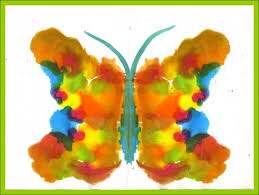 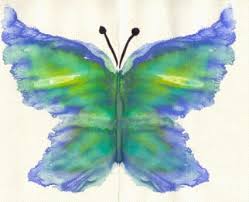 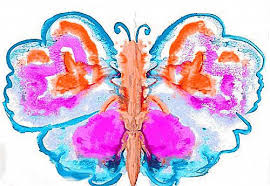 